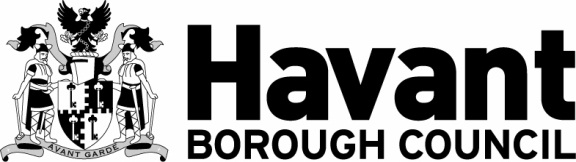 Havant Residents Scratch Card Request FormPlease use block capitalsName of Applicant:	…………………………………………………………………………………………..Address:		…………………………………………………………………………………………..(with postcode)				…………………………………………………………………………………………..			…………………………………………………………………………………………..Telephone No:	…………………………………………………………………………………………..I require  ………………… scratch cards (sold in books of 10 priced at £10.00 per book) A maximum of 10 books can be purchased within a 12 month period. The terms and conditions of use is printed on the reverse of each scratchcard, please familiarise yourself with these before using. Proof of Residency must be provided to purchase the Scratch Card books.Cheques to be made payable to Havant Borough Council Please return form to Parking & Traffic Management, PO Box 263, Petersfield, GU32 9FDOr email to parking.office@easthants.gov.uk Signature:	…………………………………………………………………………………………..FOR OFFICE USE ONLYApplication Receipt Date:	……………………	Approved/Rejected by:	…………………………..Amount Received:	…………………………...	Receipt No:	…………………………………………..Proof of residency seen:	…………………………………………………………………………………..Ref Nos:	…………………………………………………………………………………………………..…………………………………………………………………………………………………………………..…………………………………………………………………………………………………………………..Details entered on Spreadsheet: YES/NO